GUIA N° 1Sobre el paso del mito al logosOBJETIVO: OA1 Explicar los alcances, límites y fines del quehacer filosófico, considerando sus aportes al conocimiento y la acción, así como su relación con otras disciplinasOAb: Analizar y fundamentar problemas presentes en textos filosóficos, considerando sus supuestos, conceptos, métodos de razonamiento e implicancias en la vida cotidianaATIVIDADES:Lea el capítulo “Los Mitos” del libro El Mundo de Sofía y responda¿A partir de qué motivo se crean los mitos?Genere una explicación mítica, tal como lo hace Sofía al final del capítulo, para el alto avance del COVID-19 (coronavirus) (Puede utilizar el reverso de la hoja para la historia).¿Qué validez cree usted que tiene la explicación mítica en un contexto moderno? Intente buscar algún ejemplo contemporáneo dónde usted vea el uso de una explicación mítica.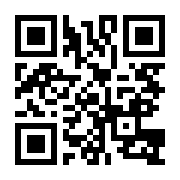 CORPORACIÓN EDUCACIONAL  A&GColegio El PradoCooperativa nº 7029 – PudahuelTeléfonos: 227499500  -   227476072www.colegioelprado.cldireccioncolegioelprado@gmail.comRBD: 24790-1  Profesor(a): Kader Bathich López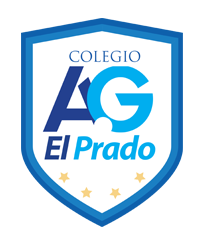 CURSO: IV° Medio